28 марта 2017 г. педагоги школы-интерната участвовали в Республиканских III Бубякинских педагогических чтениях, которые  прошли на базе  МАОУ «Саха политехнический лицей». Бубякинские педагогические чтения посвящены памяти Марии Петровны Бубякиной, учителя начальных классов, отличника народного образования СССР и РСФСР, ветерана тыла и труда, старейшего представителя династии Бубякиных, проработавшей долгое время  в СОШ №14  г. Якутска.Главной целью педагогических чтений является обобщение и распространение результативного и инновационного опыта работы по духовно – нравственному развитию и воспитанию  учащихся.Программа была очень интересная и насыщенная. Работа проводилась по следующим секциям:Принимали участие педагоги из г. Якутска, Амгинского и Сунтарского улусов. Нашу школу-интернат представили 5 педагогов, которые достойно выступили с докладами о своем опыте работы в секциях №3 и №4:Экспертами являлись преподаватели СВФУ,  общеобразовательных учреждений и КДН, которые высоко оценили организацию мероприятия и выступления педагогов. По итогам Бубякинских педагогических чтений Корнилова А.А.  награждена дипломомI степени, поисково – исследовательская работа учащихся и педагогов МОКУ С(К)ОШ-И №34 отмечена дипломом II степени, работа приусадебного хозяйства представленный Виноградовой В.С. оценен дипломом III степени. Также материалы будут изданы в сборнике «Опыт работа образовательных организаций по духовно – нравственному воспитанию и развитию личности ребенка». 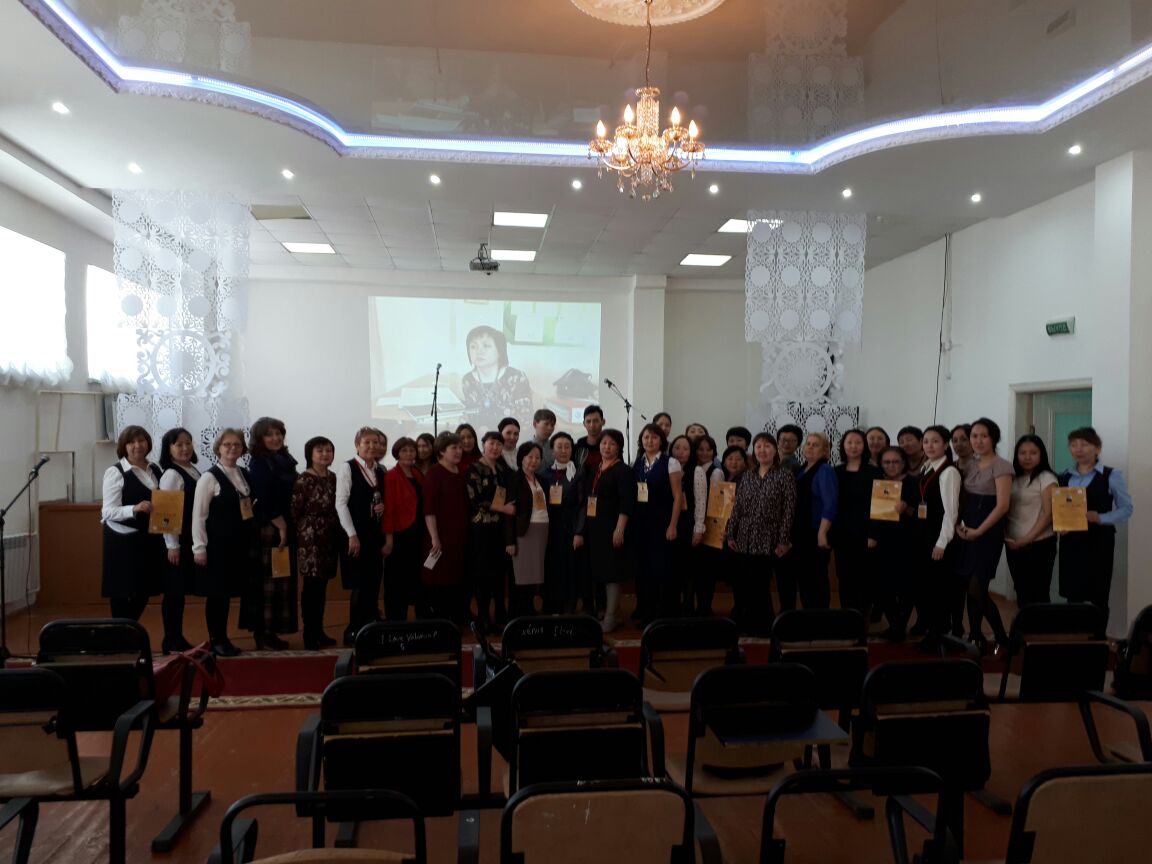 Секция 1Реализация программы и проектов духовно – нравственного развития обучающихся на уроках и во внеурочной деятельностиСекция 2Роль классного руководителя и семьи в воспитании гражданина России. Формирование патриотического отношения к Родине во внеурочной деятельностиСекция 3Исследовательская деятельность по краеведению в гражданском становлении личности. Роль детских организаций и объединений в воспитанииСекция 4Психолого – педагогическое сопровождение в условиях ФГОС. Профилактика асоциального поведения школьниковСекция 5Библиотека и музей школы как центр духовно – нравственного и патриотического воспитания школьников Иванова-Сивцева Олимпия МихайловнаУчитель физики и математики, классный руководитель 9 класса, выпуск – 2016Исследовательская работа учащихся с ОВЗ «Мы и наша  малая Родина Залог» (организация поисково – исследовательской работы учащихся и педагогов МОКУ С(К)ОШ_И №34):История развития школы-интерната №34История микрорайона Залог: выпуск журналов «История Залога в лицах», «Залог юбилейный»Виноградова Вера СтаниславовнаУчитель биологии и химииИсследовательская работа учащихся с ОВЗ «Мы и наша  малая Родина Залог» (организация поисково – исследовательской работы учащихся и педагогов МОКУ С(К)ОШ_И №34):История развития школы-интерната №34История микрорайона Залог: выпуск журналов «История Залога в лицах», «Залог юбилейный»Заморщикова Светлана Артуровна Учитель русского языка и литературыИсследовательская работа учащихся с ОВЗ «Мы и наша  малая Родина Залог» (организация поисково – исследовательской работы учащихся и педагогов МОКУ С(К)ОШ_И №34):История развития школы-интерната №34История микрорайона Залог: выпуск журналов «История Залога в лицах», «Залог юбилейный»Ларионова Саргылана ГавриловнаУчитель русского языка и литературыИсследовательская работа учащихся с ОВЗ «Мы и наша  малая Родина Залог» (организация поисково – исследовательской работы учащихся и педагогов МОКУ С(К)ОШ_И №34):История развития школы-интерната №34История микрорайона Залог: выпуск журналов «История Залога в лицах», «Залог юбилейный»Корнилова Альбина АльбертовнаСоциальный педагог«Роль элективного курса «Мир профессий»  в социализации выпускников коррекционной школы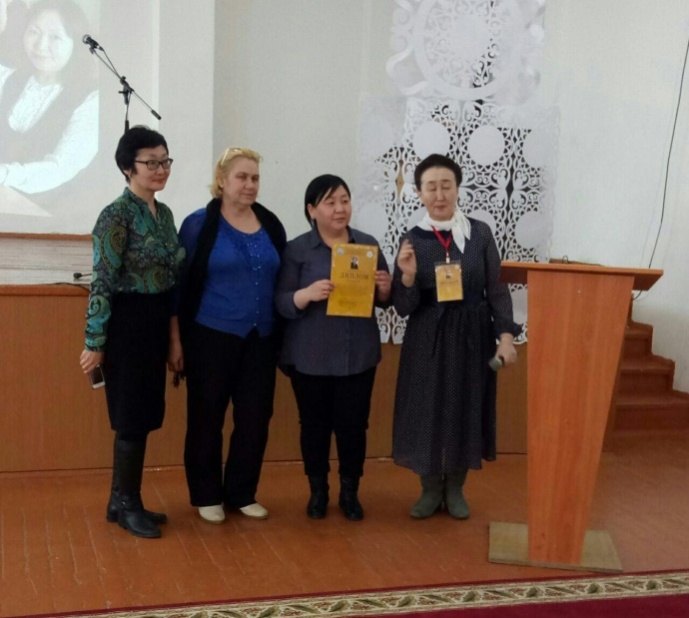 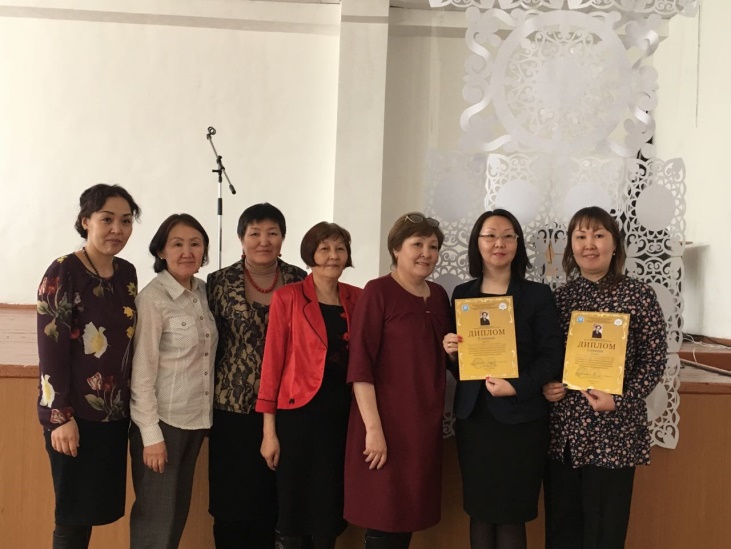 Участники секции «Исследовательская деятельность по краеведению в гражданском становлении личности. Роль детских организаций и объединений в воспитании»Участники секции «Психолого – педагогическое сопровождение в условиях ФГОС. Профилактика асоциального поведения школьников»